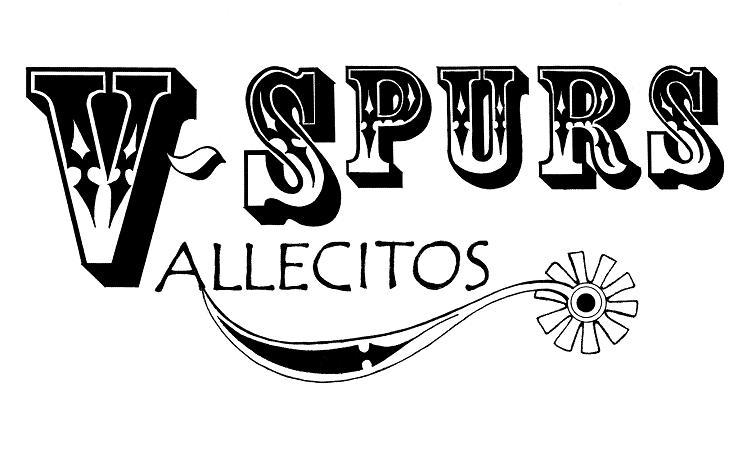 V-SPURS BOARD MEETING MINUTES FOR   11/16/22Agenda:Old business Any issues with Judges? Lorelei had an issue with Joesph NOT releasing the riders to ride right away after passing limit line. Bob will tell him as soon as gate is closed and pass the limit line they should be released to run.Did we have any Issues with time keeping? Two times numbers got switched around and we had to go back through the timers to double check the times. Announcers need to write times so we have verification. No serious mistakes.Treasure Report   Current AssetsChecking                                                                                              $6,383.69Savings                                                                                                 $1,500.00Scholarships ($30.00)                                                          TOTAL ASSETS                                                                                    $7883.69                                                             Show income                                                                                     $3887.26                                                        EXPENSES                                                                                         $ 1772.74Show Net                                                                                         $2114.52Additional ExpensesIntuit                                                                                                 $30.00Ribbons                                                                                            $609.36Lorelei Approves, Tina seconds.   Treasure report approvedRecap Show, Nov 13, 53 riders.  Everyone seemed very happy. We got out at a great time before dark.Review Volunteer for the show- Tina was on vacation, Great job Melissa keeping the show moving. It was appreciated. Riders getting Plus times. We need to have a bin of extras awards if AAA+ qualifies. Ponies typically run first when running ROC since the big horses tear up the ground. We will have the ponies run first. We need to have announcers announce them first.Riders not part of CGA/VPURS using the facility. We asked a group to leave that wanted to work their horses and also had one person with a group that wasn’t riding that they signed up for CGA to cover them on insurance. All riders need to have CGA membership to cover them under our insurance or they can’t ride during our show hours. As for San Marcos we rent out the facility. So, no outside horses during our show. We will put signs out during San Marcos shows.CGA State Business  There is 4 BOD and 1 BOG positions open if interested. Jeni, Shannon and Charla are putting in for BOD. We need to remind all CGA members to ask for their absentee ballots.State Convention and BOD meetings Jan 14 dinner cost is $40 per person. Sign up on State web site. State show 2023 15 – 21 July they are attempting to shortening and making changes to reservations of RV hookups, stalls no early arrivals. Waiting to finalize till new BOG appointed. State show 2024 looking for another arena with better dirt, facilities located more central to all clubs.  Looking for recommendations. There are looking at Tulare fair grounds. New BusinessScholarships for State show, let’s get the word out to members. Cut off after the January show.  Facebook and Website have been updated. Flyers were out at the November show.May date for San Marcos will hopefully be confirmed in 2 weeks. Will send date to Marnie to put it on the calendar. Jennifer sent after meeting.Big Bang or RWB- Maybe do glow barrels and ribbon race at April 2 day show at KFR to raise money for Big Bang/RWB.  And maybe a hybrid idea to do medallions for first places? Lorelei is going to see if Carrie Cave has an in still at Del Mar.Lorelei moves to adjourn and Charla seconds. Meeting ended 7:01pmLocationConference Call /Meeting called to order6:01pm PSTMembers in attendanceXPresident: Bob CranorXVice President: Lorelei LehmanXSecretary: Jennifer ChenalXTreasurer: Charla CranorDirector at Large: Sammantha MaganaXDirector at Large: Shannon CannonYouth Coordinator:  Kasinda ThompsonXWebsite: Elizabeth ReeseXVolunteer Coordinator: Tina LombardoXAwards Coordinator: Jeni Thompson